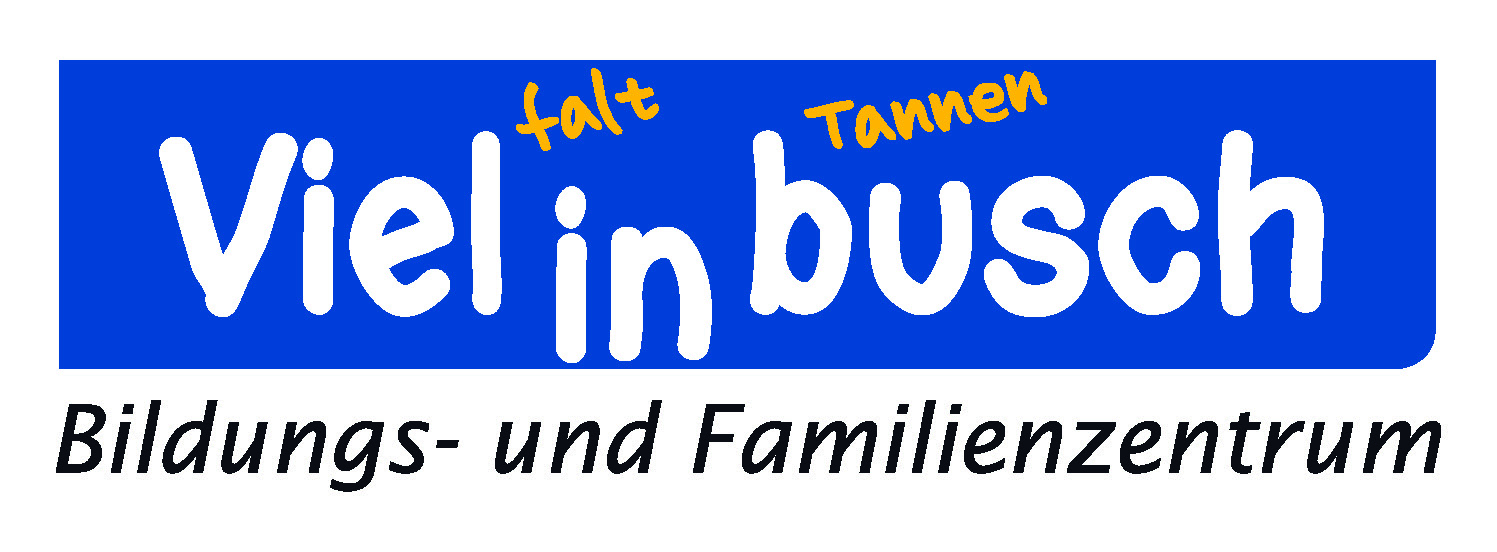 Programm September 20 – Januar 21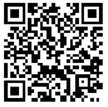 Herzlich WillkommenLiebe Tannenbuscherinnen und Tannenbuscher!Unser neues Programm fängt am 7. September an und endet am 31. Januar.Die Anmeldung startet am Samstag 29. August von 10 bis 17 Uhr. 
Danach sind wir dienstags bis freitags von 9-18 Uhr für die Anmeldung da.Information-DeutschDie wichtigsten Informationen findest du in verschiedenen Sprachen. 
Genaue Informationen zu den Kursen findest du nur in deutscher Sprache, weil sonst das Heft zu dick wird. Gerne helfen wir dir, alles zu verstehen.Wenn du Kinderbetreuung bei den Kursen brauchst 
oder wenn du besondere Hilfe bei deinem Besuch in unserem Haus brauchst, 
dann sage uns Bescheid. Die Kinderbetreuung ist ausschließlich für die Kursteilnehmenden.
Wir versuchen alles, damit jede*r teilnehmen kann.Wir grüßen dich herzlich und freuen uns auf deinen Besuch!Mona Kheir El Din mit Brihan Omar Simo, Gabriele Neuß-Sevellec, Jürgen Ackermann, 
Katja Schöneborn, Lena Thelen,  Manar Kadhum, Marisa Hafner, Samir Allal,
Yamina Rajaa und Zsófia PotàkInformation  und „Café im Zentrum“Direkt im Eingangsbereich ist unsere „Information“. 
Unsere Information öffnet montags – freitags von 9.00 bis 18.00 Uhr
und am 2. Samstag im Monat von 10.00 bis 18.00 Uhr. Hier kannst du alles fragen, was deine Familie betrifft.Du kannst uns auch Ideen, Lob und Kritik mitteilen. Wir sind für dich, für deine Fragen, deine Sorgen und deine Wünsche da.Ein paar Schritte weiter und du bist im „Café im Zentrum“.Warme Getränke gibt es ab 10 Uhr. Frage einfach danach. 
Wir haben viele Teesorten, viele Kaffeesorten und natürlich Wasser.Deine Kinder finden im Café einen schönen Spielbereich.
Aber auch im Café im Zentrum bist du für sie verantwortlich.
Du kannst das freie WLan nutzen (kbu-freifunk) 
und andere nette Leute kennenlernen. Ehrenamt	Du willst für die Menschen in Tannenbusch Gutes tun und dabei Spaß haben?Du willst deine Stärken in einem herzlichen Team sinnvoll einsetzen?Mache mit beim Team für Tannenbusch und:schenke unseren Gästen im Café deine Aufmerksamkeitsprich Deutsch mit Deutschlerner*innen als Sprachpat*inbegleite Kinder und Familien in den Ferien zu Ausflügenlese gemeinsam mit Kindern im Leseclubhilf uns bei kleineren Hausmeisterarbeitenhilf unseren Gästen im Umgang mit PC und Tabletbastel und repariere einmal im Monat im Reparaturcaféoder backe oder koche für das ReparaturcaféIm Team für Tannenbusch kannst du andere Freiwillige kennenlernen bei unseren regelmäßigen Treffen mit Kaffee und Kuchen. 
Als Freiwillige*r machst du viele praktische interkulturelle Erfahrungen. 
Bei unseren kostenlosen Schulungen zu Anti Bias, Kommunikation und Konfliktlösung trainierst du wichtige Fähigkeiten, die dir auch in der Schule, im Beruf und im Alltag helfen.Du hast Fragen oder willst Teil unseres Teams werden?Marisa Hafner freut sich über deine Nachricht unter ehrenamt@vielinbusch.de 
und 0151 289 34343. 
Oder komme einfach vorbei am Dienstag, Mittwoch und Donnerstag 10–15 Uhr.Gefördert durch die Aktion Mensch.AnmeldungDie Anmeldung startet am Samstag 29. August von 10 bis 17 Uhr.
Danach sind wir für die Anmeldung da: Dienstag bis Freitag  9-18 UhrSo funktioniert die Anmeldung:Du findest in unserem Programm einen Kurs, den du besuchen willst. 
Du kommst persönlich zum Anmelden.Du meldest dich an der Information an und wartest dann im Café, 
bis du an der Reihe bist. Du nennst uns deine Daten, den Kurs und ob du Kinderbetreuung 
oder Hilfe für die Teilnahme brauchst.Wir geben dir eine Anmeldebestätigung. Dort stehen dein Name und die Kursdaten. Mit dieser Anmeldebestätigung kannst du den Kurs besuchen. 
Nimm die Anmeldebestätigung beim ersten Mal zum Kurs mit!Wenn du einmal nicht zum Kurs kommen kannst, dann sage Bescheid 
(WhatsApp, Anruf 0228.76363873, bei der Kursleitung). 
Wenn du drei Mal nicht da warst und nicht Bescheid gibst, verlierst du deinen Platz. 
Dann können andere teilnehmen. Wir bitten um Verständnis.Offene Angebote Ohne Anmeldung. Einfach vorbeikommen.Jeden Montag 9.30-11.30 Handarbeitscafé Für alle, die Spaß haben am Handarbeiten oder die es lernen wollen. Wir häkeln, stricken und …. Gemeinsam entscheiden wir, was gemacht wird. Einige Handarbeitssachen wie Wolle und Häkelnadeln haben wir da. Gerne kannst du einfach vorbeikommen. Rania Kanjo, Kreative mit Spaß am Handarbeiten (Arabisch, Deutsch)Jeden 1. und 2. Montag 18.30-20.30 Treffen für junge Männer ab 18Was ist dir wichtig? Diskussionen, Filme, Ausflüge in netter Atmosphäre.Das sind unsere Themen: Strategien gegen Diskriminierung; Bildung und Beruf; kritische Mediennutzung; Rechte und Pflichten in der Demokratie; „Spielregeln“ im Umgang mit Behörden und Einrichtungen; Geschlechterrollen. Khaled Al Ali, M. Bilal Kalash, Studenten, FiBB e.V. (Arabisch, Deutsch)Jeden Dienstag 11.00-12.00 Ohren-Sofa Hast du etwas auf dem Herzen? Brauchst du einfach mal jemanden zum Reden?Marisa Hafner ist professionelle Zuhörerin und Coach für Konfliktlösung. 
Sie hört dir zu. Sie sagt nichts weiter.  Wenn du eine Lösung anstrebst, findet sie sie mit dir gemeinsam.Marisa Hafner, Mediatorin, Coach für Konfliktlösung und Ethnologin 
(Deutsch, Englisch, Französisch, Türkisch Grundkenntnisse)Jeden Montag, Mittwoch und Donnerstag Leseclub für Kinder 8-12 JahreSiehe „Kinder und Jugendliche“Jeden Dienstag 15.00-16.00 Vermittlung zwischen ehrenamtlichen Sprachpat*innen und Deutschlerner*innenSiehe „Sprachen“Jeden Dienstag 15.00-16.30 Türkischsprachiger Cafékreis Wir sprechen auf Türkisch über das Leben in Deutschland und den Alltag in Bonn. Wir beachten die Hygiene-Regeln. Marisa Hafner, Mediatorin, Coach für Konfliktlösung und Ethnologin (Deutsch, Englisch, Französisch, Grundkenntnisse Türkisch)Irem Doğruer, Verbraucherzentrale NRW (Türkisch, Deutsch)Jeden Mittwoch 9.00-11.00 Offene Müttergruppe Wir sprechen über das Schulsystem und Bildungswege in NRW; Gesundheits-förderung und Bewegung; gesunde Ernährung und Zahnhygiene; die Bedeutung des Spiels für Kinder; wie lernen Kinder gut?; altersgemäße Entwicklung; mehrsprachige Erziehung; altersgemäße Mediennutzung; interkulturelles Zusammenleben.Soukaina Nouri, Elternbegleiterin (Arabisch, Deutsch)Mechthild Kleine-Salgar, Diplom Pädagogin (Deutsch, Türkisch) 
Jeden Mittwoch 15.00-17.00 Teestube Wir trinken Tee und Kaffee und unterhalten uns über alles, was uns interessiert. Hier finden wir neue Freunde, hören uns erzählen interessante Sachen und besiegen die Einsamkeit. Wir feiern auch gemeinsam Geburtstag und andere Festtage im kleinen Rahmen. Für Gäste mit und ohne Behinderungen, für ältere und junggebliebene Gäste und für Gäste mit verschiedenen Familiensprachen.Gabriele Neuß-Sevellec (Deutsch, Französisch)Jeden Donnerstag 10.00-11.30 Papier, Schere, Kleber – so förderst du dein Kind! Freizeit kann als kreative und bildungsfördernde Zeit genutzt werden. Das macht Kinder fit für die Schule. Dafür muss man nicht viel Geld ausgeben. Wir zeigen Eltern, wie man mit Alltagssachen preiswerte Spiel- und Lernmaterialien basteln kann. Wir basteln Gesellschaftsspiele, Puppen, Masken, Spiele mit Tieren, eigene kleine Bücher, einfache Musikinstrumente, Jonglierbälle, und ... Eltern können die Ideen selbst ausprobieren und sie mit nach Hause nehmen und mit ihren Kindern gemeinsam kreativ werden. Gefördert durch den Stadtteilfonds Tannenbusch.Marlies Wehner, Sozialwissenschaftl., Mounia Awad, Elternbegleiterin 
FiBB e.V.(Deutsch, Arabisch)Jeden Donnerstag 16.00-17.00 Vorlesen und Basteln für Kinder ab 4 JahrenSiehe „Kinder und Jugendliche“Jeden Freitag 10.00-12.00 Interkulturelles Frauenfrühstück 
(wegen Corona nur mit Anmeldung vor jedem Termin unter 0163/1752082 und auf Zusage warten.)Wir frühstücken gemeinsam, dann besprechen wir ein bestimmtes Thema. Manchmal kommt eine Spezialistin dazu. Zum Beispiel zum Thema Ernährung, Sexualität und Verhütung, Ausbildung, ... Einmal jährlich machen wir einen Ausflug. Wir sammeln von jeder Frau 2 € und stellen ein Frühstücksbuffet.Linda Shabanah, Politikwissenschaftlerin (Arabisch, Deutsch)
Manar Kadhum; Servicefachkraft (Deutsch, Arabisch)Jeden zweiten Freitag 15.00-16.30 Pakistanischer Gesprächskreis Urdu/DeutschBei Tee, Kaffee und Snacks sitzen wir zusammen und sprechen über unsere Lebenserfahrungen. Erste Begegnung: 11.09.20. Wir beachten die Hygieneregeln. In Kooperation mit dem Pakistan & Friends Forum e.V.Tanveer Qamar Akbar, Kostbar Mitarbeiterin Jeden Freitag 17.30-19.30 Treffen für junge Frauen ab 16 Was ist dir wichtig? Diskussionen, Filme, Ausflüge in netter Atmosphäre.Das sind unsere Themen: Strategien gegen Diskriminierung; Bildung und Beruf; kritische Mediennutzung; Rechte und Pflichten in der Demokratie; „Spielregeln“ im Umgang mit Behörden und Einrichtungen; Geschlechterrollen. Linda Shabanah, Politikwissenschaftlerin, FiBB e.V. (Arabisch, Deutsch)Einmal im Monat freitags 18.00-20.00 Papa-ClubOffener Treff für Väter und die es bald werden (wollen). Wir trinken gemeinsam Tee und Kaffee und besprechen Themen, die für uns Männer wichtig sind, zum Beispiel die Rolle als Vater, Entwicklung von Kindern, Kindererziehung zwischen zwei Kulturen, Trennung und Scheidung, Pubertät, Jobsuche, Männergesundheit. Manchmal kommt ein Spezialist dazu. Außerdem machen wir auch Werkstattkurse, Ausflüge und Sportangebote nur für Männer mit und ohne Kinder.   Jeder von euch kann mitbestimmen, was wir machen. Gefördert durch das Bundesministerium des Innern, für Bau und Heimat.Jürgen Ackermann, Sozialpäd., Musiktherapeut, Physiotherapeut (Deutsch,Englisch)
Samir Allal, Sprach-& Kulturmittler (Arab.,Deutsch,Español,Français,Tamazight)Mahmud Niazi, Sprach-& Kulturmittler (Urdu, Deutsch, Englisch)
Abdihakim Mohammed, Sprach- und Kulturmittler  (Somali, Deutsch)Jeden Freistag 18.30-20.30 Tanz und Fitness für Frauen ab 16 Jahre(Wegen Corona Anmeldung vor jedem Termin über Telefon 0170 8937704 und auf Zusage warten.)Einfach abtanzen und gemeinsam unterschiedliche Tänze und Schrittfolgen ausprobieren. Wenn du eine Kinderbetreuung brauchst, musst du das im Haus Vielinbusch spätestens einen Tag vorher anmelden. In Kooperation mit dem Stadtsportbund.Saloua Oudda, Übungsleiterin (Arabisch, Deutsch, Französisch)Jeden letzten Freitag im Monat 19.00-24.00 Seniorentreff für arabischsprachige Männer Hani Sali, Familienkulturverein e.V. (Arabisch, Deutsch)Der 2. Samstag im Monat 13.00-16.00 Reparaturcafé Toaster oder Staubsauger defekt? Kleid gerissen oder Spielzeug kaputt? Wegwerfen? Warum nicht reparieren? Wir laden dich ein deine defekten Sachen gemeinsam mit unseren Helfer*innen zu reparieren. Spenden erwünscht.
Ronan Sevellec, Fernseh- und Radiotechniker u. weitere ehrenamtliche Helfer*innen(Français, Deutsch)SprachenDeutsch Alphabetisierung  mithilfe der MutterspracheJeden Montag und Mittwoch  9.30-12.30 für Farsi-/Darisprachige Du möchtest gerne Deutsch lesen und schreiben lernen? Du möchtest endlich einen Kurs finden, wo du in deinem Tempo Deutsch lernen kannst? In diesem Kurs lernst du Schritt für Schritt Deutsch. Mithilfe deiner Muttersprache. Am Ende kannst du A1 oder A2 erreichen. In Kooperation mit der Gesellschaft für Interkulturelles Zusammenleben gGmbH (GIZ), gefördert durch das BMBF.Fauzia Khatibi-Ayyub (Dari/Farsi, Deutsch, Arabisch)Arabisch als Fremdsprachemontags 16.00-17.30 Anfänger*innen, 
donnerstags 16.00-17.30 FortgeschritteneDie Kurse sind für alle, die zu Hause kein Arabisch sprechen.
Du bist im Anfängerkurs richtig, wenn du Arabisch lesen, schreiben und sprechen lernen willst und mit dem arabischen Alphabet beginnst. Du bist in dem Fortgeschrittenen-Kurs richtig, wenn du kurze arabische Sätze lesen und schreiben kannst und deine Kenntnisse vertiefen willst. Intesar Saleh, Lehrerin (Arabisch, Deutsch)Jeden Dienstag 15.00-16.00 Vermittlung von ehrenamtlichen Sprachpaten Deutsch lernen ist nicht einfach. Vor allem das Sprechen im Alltag fällt vielen schwer. Deshalb haben wir Mini-Sprachgruppen bei uns. Ehrenamtliche Sprachpaten leiten die Gruppen. Hier kannst du Deutsch sprechen und verstehen üben oder dich für die Prüfung vorbereiten.
Voraussetzung: Du bist fertig mit dem Integrationskurs, du darfst keinen Integrationskurs besuchen oder du bereitest dich vor auf eine Deutschprüfung (B1/B2). Lass dich bei uns dazu beraten. Katja Schöneborn, Lehrerin Deutsch als Fremdsprache (Deutsch, arabischlernend)Jeden Dienstag und Donnerstag  Deutschkurs für Kinder 
15.30-16.30 Für Klasse 1 und 2, 16.45-17.45 Für Klasse 3 und 4Siehe „Kinder und Jugendliche“Jeden Mittwoch  15.30-16.30 Arabisch I für Kinder
16.45-17.45 Arabisch II für KinderSiehe „Kinder und Jugendliche“Sport Jeden Dienstag 17.30-18.30 Fitness für MännerDu hast einen anstrengenden Alltag. Dein Rücken hält viel aus. Hier kannst du etwas für deine Fitness tun und Rückenschmerzen vorbeugen mit Übungen und Spielen. Hallenschuhe bitte mitbringen.Rashid Ahajjam, Fitnesstrainer (Deutsch, Arabisch, Englisch)Jeden Mittwoch 17.30-18.30 Leichtes Fitness-Training für Frauen Du hast lange keinen Sport gemacht? Vielleicht hast du Gesundheitsprobleme? Dann ist dieser Kurs richtig für dich. Wir bieten ein leichtes Fitnessprogramm. Großes Handtuch und Hallenschuhe bitte mitbringen oder barfuß trainieren. Gefördert durch das Programm Komm-An NRW.Saloua Oudda, Übungsleiterin und angehende Rehasport-Übungsleiterin (Arabisch, Deutsch, Französisch)Jeden Donnerstag 9.00-10.00 Power Fitness-Training für Frauen
Anspruchsvolles Training für sportliche Frauen. Bei Krankheiten an Herz/Lunge bitte den Arzt/die Ärztin fragen. Großes Handtuch und Hallenschuhe bitte mitbringen oder barfuß trainieren. Gefördert durch das Programm Komm-An NRW.Rakiedah Bani Odeh, Übungsleiterin (Arabisch, Deutsch)Jeden Donnerstag 18.00-19.00 Fitness mit Yoga- und Pilatesübungen für Mädchen mit/ohne MütterFür Mädchen und junge Frauen zwischen 14 und 25 Jahren. Du kannst gerne deine Mutter mitbringen, wenn du möchtest. In einem geschützten Raum sollen sich alle Frauen wohl fühlen und ungestört trainieren können. Das Kurssangebot beinhaltet Übungen zur Stärkung des eigenen Körpers und geht von Fitnessübungen über zu Yoga und Pilates Elementen. Ziel ist es, ein besseres Körpergefühl aufzubauen und Spaß an Bewegung zu haben. In Kooperation mit der RheinFlanke gGmbH.
Bitte bringe ein Handtuch und Hallenschuhe mit.Luzie Schwarz, Jugendarbeit, RheinFlanke gGmbH (Deutsch, Englisch)Jeden Freitag 18.30-20.30 Tanz und Fitness für Frauen ab 16 Jahre
Siehe „Offene Angebote“Qigong für Anfänger samstags und sonntags von 11:00-14:00 Uhr31.10., 1.11.2020, 7.11 und 8.11.2020Qigong ist eine ganzheitliche Methode zur Stärkung der Lebenskraft. „Qi“ heißt Lebenskraft und „Gong“ bedeutet Pflege. In den vorbereiteten Übungen werden Gedanken und Gefühle angesprochen und so die Wahrnehmung geschult. Dabei helfen Bilder und Vorstellungen aus der Natur. Am Ende des Kurses können die Teilnehmer*innen eine kleine Auswahl von Übungen alleine zu Hause durchführen. Das Tempo wird an die Gruppe angepasst. Das musst du mitbringen: Bequeme Kleidung, Gymnastiksschläppchen oder Stoppersocken und eine kleine Decke. Bei Vorerkrankungen, wie psychischen oder Herz-Kreislauferkrankungen den Arzt fragen.Ulrike Luise Treppmann, Physiotherapeutin, Qigonglehrerin (Deutsch, Français, English)Kreativ seinJeden Montag 9.30-11.30 Handarbeitscafé Siehe „offene Angebote“Jeden Montag 15.30-18.00 Nähkurs für Anfänger und AnfängerinnenFür Personen, die noch nicht an der Maschine genäht haben. 
Hier lernst du die Nähmaschine kennen und kannst erste einfache Sachen wie ein Mäppchen oder eine Handyhülle, … nähen. Stoffe und Maschinen haben wir vor Ort.Svetlana Shpigel, Schneiderin (русский/Russisch, Deutsch)Jeden Dienstag 9.00-11.30. Nähkurs für FortgeschritteneWir schneidern wie die Profis, stellen unser persönliches Schnittmuster her und nähen an der Maschine ein einfaches Kleidungsstück. Du musst an der Maschine nähen können.Stephanie Holpp, Textil- und Bekleidungsmanagerin (Deutsch, Englisch)Jeden Dienstag, Mittwoch, Freitag 15.30 – 17.30 Hausaufgabenhilfe 1.-10. KlasseUnterstützung beim Hausaufgaben machen ist keine Nachhilfe. Es ist eine Unterstützung für Familien, die ihren Kindern zu Hause beim Hausaufgaben machen nicht helfen können. Wichtig: Anmelden bei der Diakonie 0228 96 69 96 38. Nach der Anmeldung gibt es ein Elterngespräch. Wenn dein Kind ein Platz hat, muss es regelmäßig kommen. Damit dein Kind profitieren kann.Jeden Dienstag 15.30-17.00 Uhr Kunst-AG für Erwachsene und Jugendliche ab 14 Jahre - „Dialog in Farben statt Schwarzmalerei“Mit Farben und Formen drücken wir unsere Gedanken aus. Wir wollen eine lebendige und offene Kultur darstellen und verarbeiten dazu unsere Gedanken über Themen wie Freiheit, Werte, Tradition, Heimat, Chancen oder Anerkennung als Dialog der Farben. Wir setzen damit ein Zeichen gegen Klischees und Schwarzweißmalerei. Es entsteht eine lebendige Ausstellung.Maruf Ahmed, Bonner Künstler (Bangla/বাঙালির, Deutsch, Englisch)Jeden Mittwoch 9.00-11.00 Papier, Schere, Kleber – so förderst du dein Kind!Siehe „offene Angebote“Jeden Mittwoch 10.00-12.30 Nähkurs für Anfänger und AnfängerinnenFür Personen, die noch nicht an der Maschine genäht haben. 
Hier lernst du die Nähmaschine kennen und kannst erste einfache Sachen wie ein Mäppchen oder eine Handyhülle, … nähen. Stoffe und Maschinen haben wir vor Ort. Gefördert durch das Programm Komm-An NRW.Manuela Carstens, Schneiderin (Deutsch, Englisch)Jeden Donnerstag 14.00-16.00. Nähkurs für FortgeschritteneWir schneidern wie die Profis, stellen unser persönliches Schnittmuster her und nähen an der Maschine ein einfaches Kleidungsstück. Du musst an der Maschine nähen können. Gefördert durch das Programm Komm-An NRW.Ghania Filali, Konfektionsschneiderin (Arabisch, Deutschlernend, Französisch)Der 2. Samstag im Monat 13.00-16.00 ReparaturcaféReparateure gesucht für die Reparatur von Schmuck, Uhren und Handies.Hast du Spaß am Handwerken? Reparierst du zu Hause oder bei Freunden?Hast du Lust, anderen zu helfen? Du kannst uns beim Reparaturcafé helfen.Wir brauchen dich einmal im Monat samstags von 12 bis 17 Uhr. Kontakt: Ronan Sevellec, reparaturcafe@vielinbusch.deKinder und JugendlichePatenprojekt für Kinder von psychisch/ chronisch kranken ElternGeschulte ehrenamtliche Pat*innen bieten Kindern von psychisch/chronisch kranken Eltern regelmäßige Kontakte und kindgerechte Freizeitaktivitäten an. Das ist gut für die gesunde emotionale Entwicklung der betroffenen Kinder. Die Pat*innen werden von erfahrenen Fachkräften vom Familienkreis e.V. begleitet. Bei Interesse bitte anrufen 0228.18464204. In Kooperation mit dem Familienkreis e.V.. Vanessa Hake, Kulturwissenschaftlerin, (Deutsch, English, Español)Jeden Dienstag und Donnerstag  Deutschkurs für Kinder 
15.30-16.30 Für Klasse 1 und 2, 16.45-17.45 Für Klasse 3 und 4Diese Kurse sind für Kinder, die die Grundschule besuchen und noch nicht so gut Deutsch sprechen. Dein Kind verbessert sein Sprachverständnis in Deutsch und kann so besser in der Schule mitmachen. In Kooperation mit der Stadtteilbibliothek Tannenbusch und der internationalen BegegnungsstätteNadia Ouatiki, DaF Lehrkraft (Deutsch)Jeden Mittwoch 15.30-16.30 Arabisch I für KinderJeden Mittwoch 16.45-17.45 Arabisch II für Kinde Kinder mit der Familiensprache Arabisch lernen im ersten Kurs das arabische Alphabet und erste Wörter lesen und schreiben und im zweiten Kurs vertiefen sie das Lesen und Schreiben. Die Kinder lernen auch Gedichte und Lieder – ganz genau, wie ihre Eltern es früher gelernt haben.Intesar Saleh, Lehrerin (Arabisch , Deutsch)Jeden Mittwoch 17.30 Bildungscoaching interkulturell für Jugendliche 14-18 J.Für Mädchen/Jungs, insbesondere aus Familien aus Somalia, Sudan und weiteren afrikanischen Herkunftsländern. Es geht um Spielregeln, Chancen, Zugänge und Hürden bei der Gestaltung der Bildungswege: Wie trete ich überzeugend auf? Wie wirke ich auf andere? Wie verhalte ich mich bei Diskriminierungen/Konflikten? Worauf kommt es bei Bewerbungen an? Wie gehe ich mit kulturellen Unterschieden um? Wie kann ich besser zuhören/reden? Wir besprechen alle Themen gemeinsam, machen Ausflüge und lernen, die persönlichen Stärken/Schwächen besser einzuschätzen. Marlies Wehner, Majid Salah von FiBB e.V.Jeden Donnerstag 16.00-17.00 Vorlesen und Basteln für Kinder ab 4 JahrenGemeinsam gehen wir in die Stadtteil-Bibliothek, lesen ein Buch und durchleben aktiv die Geschichte. Danach basteln wir passend zum Buch oder zur Jahreszeit. Mütter und Väter können im Café die Zeit geniessen. Marlies Wehner, Lena Thelen, Fatima (Arabisch, Deutsch, Englisch)Jeden Montag, Mittwoch und Donnerstag Leseclub für Kinder 8-12 JahreWir treffen uns regelmäßig zum gemeinsamen Lesen und Vorlesen unserer Lieblingsbücher in mehreren Sprachen. Dadurch entdecken die Kinder die Freude an Büchern und verbessern ihr Lesen in Deutsch und ihren Herkunftssprachen. In den Ferien gibt es dazu Kreativangebote und Lesenächte und weitere tolle Aktivitäten. Das Angebot wird zusammen mit der Stadtteilbibliothek durchgeführt.Katja Schöneborn, Bildungswissenschaftlerin, DaF-Lehrerin und 
Lena Thelen, Bundesfreiwilligendienst  (Deutsch, Englisch)Bewegung und Entspannung mit Musik für GrundschulkinderBewegungsspiele wirken anregend und aktivierend. Die Übungen schulen die soziale- und die Selbstkompetenz, fördern Haltung, koordinative Fähigkeiten und Rhythmusfähigkeit. Gleichzeitig ist auch Entspannung wichtig für Kinder. Deshalb gibt es jetzt Bewegungsspiele im wöchentlichen Wechsel mit dem „Hörclub“, bei dem wir spannende Hörspielen zuhören.Jürgen Ackermann, Lena Thelen (Deutsch, Englisch)Jeden Freitag 16.30-18.00 Selbstverteidigung und Selbstbehauptung für Kinder und Jugendliche 10-16 JahreIn diesem Kurs geht es darum in sich selber zu vertrauen, Respekt vor anderen zu zeigen und somit auch Respekt zu erlangen. Du lernet dich zu behaupten ohne andere zu verletzten. Im Notfall kannst du dich auch selbst verteidigen. Du kannst aber auch einfach neue Freunde kennenlernen.Ahmed Al-Farhanini, Karatetrainer und –prüfer, Selbstverteidigungsleher (Deutsch, Arabisch)Digitale Welt In Planung: Medien-Paten Du möchtest lernen, wie man mit Tablet oder mit dem Computer umgeht?Oder möchtest du das anderen beibringen?In beiden Fällen ist Marisa Hafner deine Ansprechpartnerin.Wir bilden in Kürze eine Gruppe von Ehrenamtlichen aus, damit sie anderen helfen, fit in der digitalen Welt zu werden. In Zusammenarbeit mit der Caritas. Wichtige Information Nutzung deiner Daten:Du gibst uns deine Daten für die Anmeldung für einen Kurs. 
Wir werden deine Daten nur für den Anmeldeprozess und für die Teilnehmerlisten verwenden. Wir geben nicht deine  Daten ohne deine  Einwilligung weiter.Deine Daten fließen anonymisiert in eine Statistik, die wir bei der Stadt Bonn und beim Land NRW einreichen müssen. Keiner kann von den Daten auf dich zurückschließen.Einwilligung zur Nutzung deiner Daten:Mit der Anmeldung zu einem Kurs erteilst du uns eine Einwilligung (Art. 6 Abs. 1 lit. a DSGVO) für die oben genannte Nutzung deiner Daten. Du kannst diese Einwilligung jederzeit widerrufen. Sag uns das einfach. Wir löschen dann deine Daten. Du kannst dann jedoch nicht an dem Kurs teilnehmen, für den du dich angemeldet hast. Die Rechtmäßigkeit der bis zum Widerruf erfolgten Datenverarbeitungsvorgänge bleibt vom Widerruf unberührt.Löschung deiner Daten:Die von dir im Anmeldeprozess eingegebenen Daten bleiben bei uns, bis du uns zur Löschung aufforderst,oder deine Einwilligung zur Speicherung widerrufst,und der Kurs endet und die Statistik für das Quartal, indem der Kurs stattgefunden hat, erstellt wurdeund die vom Land NRW vorgeschriebene Aufbewahrungsfrist verstrichen ist.Zwingende gesetzliche Bestimmungen – insbesondere Aufbewahrungsfristen – bleiben unberührt.Fotos:Wir machen Fotos von Teilnehmenden unserer Veranstaltungen zu Dokumentations- und Werbezwecken; auf unserer Website, in unseren Berichten und in unserem Programmheft. Wenn du nicht damit einverstanden bist, sage uns vor dem Fotografieren Bescheid. Wir fotografieren dich dann nicht. Wenn du uns erst nach der Veröffentlichung deines Fotos Bescheid sagst, werden wir dein Foto in elektronischen Dateien löschen. Bei gedruckten Fotos können wir dann leider nichts mehr machen.Beratung Wir haben jeden Tag offene Beratungen zu verschiedenen Themen. 
Wenn du kommst, sage bitte an der Information Bescheid, dass du eine Beratung wünschst. Du findest das aktuelle Beratungsprogramm auf www.vielinbusch.de/wir-helfen. Treffpunkt für VereineVereine können unsere Räume nutzen für ihre Bildungs- und Kulturarbeit. Es gibt auch einen Büroraum für sie. Gruppen, die Vereine werden wollen, können auch unsere Räume nutzen. Anfragen zur erstmaligen Raumnutzung an: Förderverein Vielfalt in Tannenbusch, Gabriele Neuß-Sevellec, verwaltung@vielinbusch.de, 0228.76363871Unsere Kontaktdaten Unsere Adresse:Oppelner Str. 130 , 53119 BonnHaltestelle: Tannenbusch Mitte, Eingang schräg gegenüber von KauflandEmail, Telefon und Internet: Telefon: 0228/76363873		Email: verwaltung@vielinbusch.de Internet: www.vielinbusch.de	WhatsApp:0160/93034184 (nur Messages) 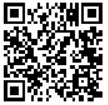 Trägerschaft Verantwortlich für dieses Programm ist die Unternehmergesellschaft 
Vielfalt in Tannenbusch (haftungsbeschränkt). Geschäftsführer*innen sind Hermann Classen, Marlies Wehner, Susanne Seichter. Gesellschafter*innen sind:Bildungswerk InterkulturDeutsch-Libysche Gesellschaft e.V. Deutsch-Somalischer Freundschaftskreis e.V.Fachstelle für interkulturelle Bildung und Beratung – FiBB e.V.Familienkreis e.V.Familienkulturverein e.V.Frauen lernen gemeinsam e.V. und Motiviva e.V. Wir sind Mitglied im Paritätischen Wohlfahrtsverband und Verband Interkultureller Arbeit VIA. FörderungWir werden gefördert von der Stadt Bonn (Amt für Soziales und Wohnen) 
und zusätzlich im zweiten Halbjahr 2020:Aktion Mensch, Bundesministerium des Inneren, für Bau und Heimat,Ministerium für Kinder, Familie, Flüchtlinge und Integration NRWBürgerstiftung Bonn (Hilfe für Helfer)Bundesministerium für Bildung und Forschung (Kultur macht stark)Bundesministerium für Inneres, für Bau und Heimat (gemeinwesenorientierte Arbeit)Ministerium für Arbeit, Integration und Soziales des Landes Nordrhein-Westfalen (Interkulturelle Zentren),Stiftung Jugendhilfe der Sparkasse Köln BonnWir bedanken uns für die Unterstützung.